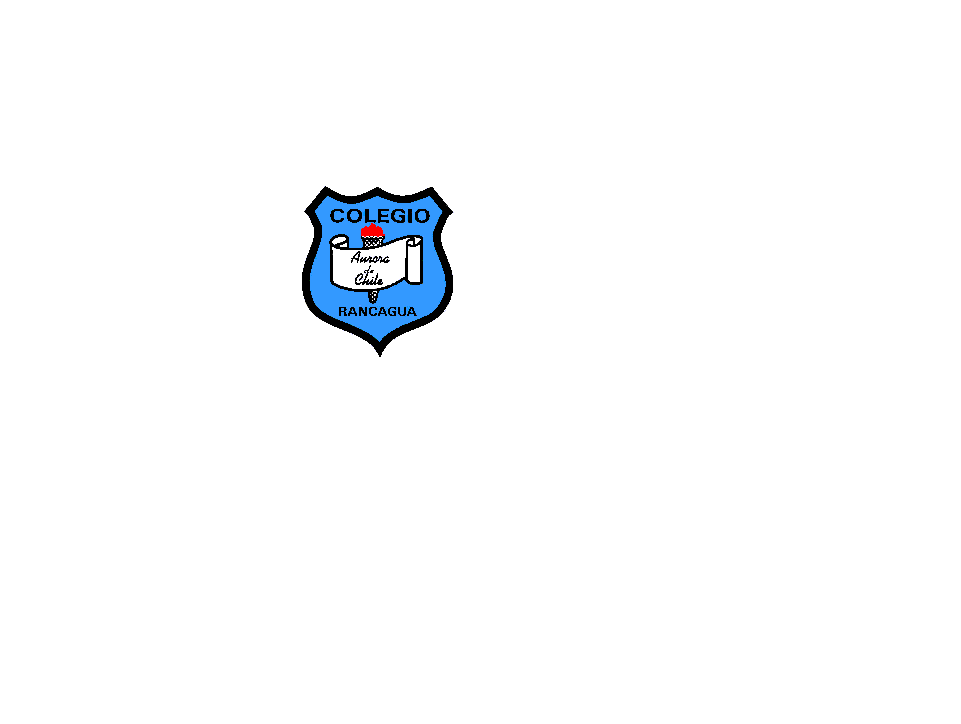 COLEGIO AURORA DE CHILE  CORMUN RANCAGUA 2020                                                                               English 3° grade                        N°5                         Lesson plan                                                            Date: April 27thOA 7 Leer y demostrar comprensión de textos relacionados con temas conocidos o de otras asignaturas -la escuela, animales salvajes, partes de la casa y muebles, figuras geométricas, ocupaciones, lugares en la ciudad, comida, celebraciones (Easter)-, y con las siguientes funciones: seguir y dar instrucciones; presentarse y presentar a otros; expresar habilidad, sentimientos, posesión y cantidades hasta el veinte; describir animales y objetos en un lugar; describir acciones que suceden al momento de hablar; solicitar y dar información sobre ocupaciones, comida y ubicación de personas y objetos.OA8 Leer y aplicar estrategias para apoyar la comprensión; por ejemplo: hacer predicciones; establecer relaciones con conocimientos previos; relacionar el texto con las imágenes que lo acompañan; releer o leer a otros en voz alta, dibujar o recontar con ayuda.OA 13 Escribir (por ejemplo: copiar o completar) palabras y oraciones simples de acuerdo a un modelo, acerca de temas conocidos o de otras asignaturas.OA14 Escribir, sobre la base de imágenes, para: identificar animales, acciones, objetos y partes de la casa, ocupaciones, lugares, comida; expresar sentimientos; expresar cantidades en números hasta el veinte; describir ubicación de objetos y acciones que ocurren al momento de hablar. Contenidos: objetos y preposiciones y verbo have gotOA de la semana: Comprender sobre objetos escolares y su ubicación a través de imágenes y para compartir información.Habilidades: Comprensión de lectura